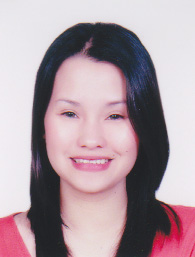 KATHRYNNEKATHRYNNE.338488@2freemail.com 	 WORKING EXPERIENCEJUNE 2011 – Up to Present 	MEDICAL CLAIMS PROCESSOR/ADJUDICATOR				NAS Administration Services LLCProcess Electronic Claims ResubmissionsWell Trained in Electronic claims, Process Hospital Direct Billing Claims and Reimbursement claimsMonitor and maintaining the claims processing and adjudicating cycle in operational software system as per the defined terms and policy of the organizationMaintaining both qualitative and quantitative claims measureEntering and process/adjudicating claims in operational software system. MAY 2010 – OCTOBER 2010   	FINANCIAL EXECUTIVE							Philippine AXA Life		Provides financial assistance and helping clients plan for their future financial needs, may it be medical, education, retirement, and income protection.			Gives clients various choices especially in variable or investment-linked insurance plans where they can invest their money in the best way possible.Assisting the clients in filling up application forms and monitoring their account value every week as possible.Do after sales follow up (reminding the clients with their premium payments.)SEPT 2008 – OCT 2009	SALES SUPERVISOR				Unicity Network Phils.Demonstrates products and gives information to new distributors.Instructs new distributors regarding the compensation plan.Encodes in and out sales and product inventory.Conducts monthly business opportunity meetings.Encouraging distributors to hit their sales target every month.JAN 2006 – JUN 2008	EMERGENCY ROOM STAFF NURSE				Alterado General HospitalPrepare the necessary equipment such as dressing kits, suturing instruments catheter insertion, minor surgical instruments and the like.Take medical histories, perform physical examinations and order laboratory test.Prepare any IV and oral medication as ordered by the physician.Assist the physician in performing medical, surgical, obstetrics and gynecological procedures.Instruct patient regarding intake of drugs and its frequency, remind their in their follow up visits and ensure compliance of treatment and instructs patients care giver regarding safety precautions.PERSONAL PROFILEAGE		:	32GENDER	:	FemaleBIRTHDAY	:	May 01, 1984HEIGHT	:	5’2”CIVIL STATUS:	MarriedEDUCATIONAL ATTAINMENTTERTIARY				BS-NURSINGSan Pedro College				2001-2005					Davao City, PhilippinesSECONDARY			Stella Maris Academy of Davao		1997-2001					Davao City, PhilippinesPRIMARY				Stella Maris Academy of Davao		1991-1997					Davao City, PhilippinesSKILLS/CAPABILITIESFlexibleHardworkingDiligentMicrosoft LiterateExcelPowerpointWord